Apple Pie Salsa with Cinnamon Sugar Tortilla Chips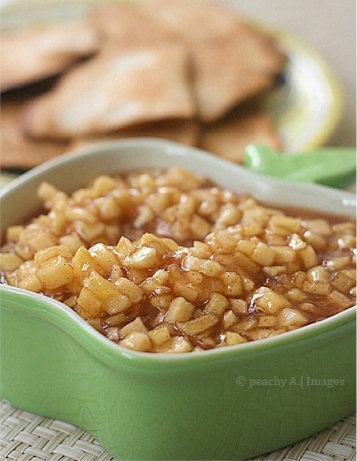 Salsa Ingredients:1 tsp. cornstarch1 tsp. water2 apples, peeled, cored & diced2 tbsp. lemon juice3 tbsp. brown sugar¼ tsp. cinnamon 
Salsa Directions:Mix together water and cornstarch in a small bowl until dissolved. Set aside.Combine the apples, lemon juice, brown sugar and cinnamon in a small sauce pan.Cook the apple mixture until it is boiling to extract the juices from the apples. Add in the cornstarch-water mixture and stir until the sauce has thickened into a sauce.Serve in a small bowl.Apple Pie Salsa with Cinnamon Sugar Tortilla ChipsSalsa Ingredients:1 tsp. cornstarch1 tsp. water2 apples, peeled, cored & diced2 tbsp. lemon juice3 tbsp. brown sugar¼ tsp. cinnamon 
Salsa Directions:Mix together water and cornstarch in a small bowl until dissolved. Set aside.Combine the apples, lemon juice, brown sugar and cinnamon in a small sauce pan.Cook the apple mixture until it is boiling to extract the juices from the apples. Add in the cornstarch-water mixture and stir until the sauce has thickened into a sauce.Serve in a small bowl.